Xxxx, X.,  Xxxx, X. (Eds.) 2016XV Coloquio Ibérico de Geografía.Retos y tendencias de la Geografía Ibérica: x-xUniversidad de Murcia-AGE-APG. ISBN: XXXXXXXCómo presentar una contribución al XV Coloquio Ibérico de Geografía. Documento-plantilla con indicación de las instrucciones para los autores (estilo “título”)I. Apellido Apellido1,  I.Apellido Apellido2, I. Apellido Apellido11 Departamento-Instituto-Servicio, Universidad-Organismo-Empresa. C. Calle nº, 00.000 Murcia.2 Departamento-Instituto-Servicio, Universidad-Organismo-Empresa. C. Valle nº, 00.000 Murcia.correoelectrónico_primer-autor@loquesea.com, correoelectrónico_segundo-autor@loquesea.com, correoelectrónico_tercer-autor@loquesea.comRESUMEN: Este documento es la plantilla en formato .dotx de MsWord para la remisión de trabajos al XV Coloquio Ibérico de Geografía. Incluye los estilos que se deben utilizar para escribir el trabajo. En el caso de no estar familiarizado con el uso de Plantillas en MsWord, se puede sobrescribir en este documento, guardándolo como un documento normal de texto con extensión .docx. Con este fin se indican, en cada caso, los formatos que deben utilizarse. En este apartado se inserta el resumen de la comunicación (estilo “Resumen”). Tendrá una extensión máxima de 15 líneas, lo que supone, aproximadamente, 1450 caracteres (con espacios). Estará escrito en letra Times New Roman 10 y no podrá incluir palabras subrayadas ni en negrita. El espaciado será de 0 puntos (anterior y posterior) y el interlineado será “exacto” 12 puntos. Podrá incluir, si fuera necesario, algún salto de párrafo.Deberá contener solo información relevante que permita al lector conocer el objetivo general del trabajo, se aludirá a la metodología y se avanzará algún resultado destacado. No es necesario ocupar la totalidad del espacio reservado, las 15 líneas, aunque se espera que el resumen se aproxime a ello. Este resumen, que es más corto que el enviado inicialmente al congreso, además de incluirse en la publicación, está previsto que sirva para la elaboración de un libro que los asistentes tendrán en mano durante el congreso, con objeto de guiar su asistencia a las sesiones. Palabras-clave: palabra-clave_1ª, palabra-clave_2ª, palabra-clave_3ª, última-palabra-clave-posible_4ª.título DE PRIMER NIVEL (estilo “título_nivel1”)Aquí comienza el cuerpo de la contribución al congreso, escrito en Times New Roman, tamaño 11. El estilo de esta sección y del resto de apartados de igual nivel es “texto_normal”. La extensión máxima del texto completo será de 10 páginas incluyendo texto, cuadros, tablas, todo el material gráfico y bibliografía. El tamaño de la caja será DIN A4, con márgenes a 2 cm (superior, inferior, izquierdo y derecho).El formato de los párrafos (separación entre párrafos, la sangría y el interlineado) será la generada con ‘return-intro’, tal y como se muestra en este documento. Los títulos de los diferentes niveles se definen en los estilos “título_nivelN_AGE” (tres niveles como máximo). Los títulos de los apartados principales o de primer nivel deberán ir en mayúscula y 11 puntos. Los subapartados de segundo orden deberán ir en minúscula negrita y 11 puntos y los de nivel 3 en minúscula y cursiva, no negrita, y 11 puntos.Muy importante: el nombre del documento será “apellidos_de_los_autores”. Por ejemplo: “APELLIDO_APELLIDO, APELLIDO_APELLIDO, APELLIDO_APELLIDO.doc”.Ejemplo de título de segundo nivel (estilo “Titulo_nivel2”)Como estructura del trabajo se recomienda seguir el esquema habitual de introducción, metodología o material y métodos (incluyendo área de estudio), resultados y discusión (en apartados separados o en uno mismo), conclusiones y bibliografía.Ejemplo de título de tercer nivel (estilo “Titulo_nivel3”)No se admiten subdivisones numeradas de mayor desagregación a la de tercer nivel. Si necesitas incluir otras enumeraciones dentro de ésta de tercer nivel, deberás hacerlo de la siguiente forma:Enumeración (estilo “Lista1”)Este epígrafe no lleva numeración ninguna. Si se precisa desagregar más, se puede utilizar el estilo “Lista 2” del que aparece un ejemplo aquí:Enumeración o Lista dentro de la anterior (estilo “Lista2”)Como puede verse, el estilo “Lista 2” aparece sangrado. En algunas ocasiones es necesario hacer una enumeración mediante una viñeta o un símbolo, para ello se utiliza el estilo “Lista con viñetas”. En algún caso, puede ser necesario que, dentro de cada ítem de una enumeración como la anterior, haya otra enumeración más detallada; se utilizará para ello el estilo “Lista con viñetas 2” y “Lista con viñetas 3”:Lunes (Estilo “Lista_viñetas1”)Por la mañana (Estilo “Lista_viñetas2”)A primera hora (Estilo “Lista_viñetas3”)Por la tarde (Estilo “Lista_viñetas2”)Cómo citar en el texto una referenciaLas citas incluidas en el texto deben referenciarse mediante el apellido del autor y la fecha de edición, en dos modalidades: cuando se insertan en el discurso, “como afirma López (2003)”, o cuando se introducen entre paréntesis enteramente, “opinan algunos autores que no es así (López, 2003; Martínez, 2013)”. Cuando se trate de dos autores se pondrá el apellido de ambos: López y Martínez (2003)” o “(López y Martínez, 2003)”, según corresponda. Cuando sean tres o más autores se utilizará la fórmula “López el al. (2003)” o “(López et al., 2003)”, según corresponda.cómo deben aparecer las fórmulas, figuras y tablas en el textoLas ecuaciones y las fórmulas se referenciarán con números arábigos (entre paréntesis y a la derecha), como un objeto tipo ecuación de World: 		(1)Insertar figurasPara insertar una figura se utilizará la tecla ‘return’ o ‘intro’ para generar el espacio necesario y se pegará la figura en el hueco reservado utilizando la opción “cuadrado” en “ajuste del texto”.Cada figura debe estar referenciada, numerada, como en el ejemplo anterior. Deberá incluir un pie de figura centrado, debajo de la figura, precedido de “Figura x.” (en negrita), indicando el número correlativo de figura desde la primera aparecida en el trabajo hasta la última; deberá incluir el título de la figura en texto plano. Para el pie de figura se utiliza el estilo “Pie_figura”. Las figuras deberán citarse siempre en el texto, de la misma forma a como se hace aquí (Figura 1).Serán consideradas como figuras: mapas, fotografías, esquemas, gráficos.  Deberán ser de buena calidad, podrán ser en blanco y negro o en color. Si al revisar el documento final se constata que la resolución es insuficiente, se requerirá al autor o autores que la vuelvan a enviar con mayor calidad.Debe tenerse en cuenta el tamaño en el que van insertas las figuras, que nunca debe superar los márgenes establecidos para la publicación, de modo que la legibilidad no quede comprometida. Los textos que pueda incluir la figura debe ser legible, siendo como mínimo de un tamaño en la reproducción final equivalente a Times New Roman 9 puntos. Los mapas deberán estar provistos –como es norma general– de norte, escala, elementos de localización (coordenadas) y leyenda. El título NO aparecerá en la figura, sino en el pie de figura.Figura 1. El pie de la figura deberá ir centrado (estilo “Pie_figura”). Fuente: Autor (1999).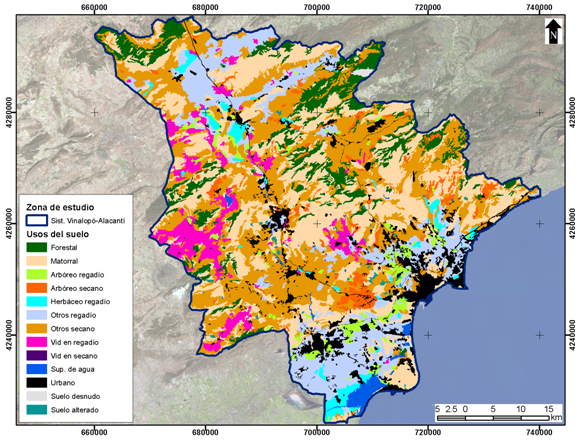 Insertar tablasPara insertar tablas en el texto se ruega seguir –en la medida de lo posible– el modelo de ejemplo de tabla. Las tablas deben estar siempre citadas en el texto, siguiendo la misma forma a la utilizada aquí (Tabla 1).Tabla 1. Ejemplo de tabla (estilo “Cabecera_tabla”)En todo caso, deben seguirse las instrucciones siguientes:Es preciso darle a la tabla un número correlativo y un título (estilo “Cabecera_tabla”), que se ubica en la parte superior, a diferencia de las figuras.Es importante, en el caso de las tablas, no sobrepasar los márgenes establecidos de impresión.CÓMO PRESENTAR LA BIBLIOGRAFÍA AL FINAL DEL TRABAJOQueda por considerar la forma de incluir la bibliografía al final del trabajo. Son numerosos los estándares existentes, pero en el caso de esta publicación se hará según se recoge en los ejemplos del apartado 5. BIBLIOGRAFÍA de esta plantilla, estilo “bibliografía”.AgradecimientosLa inclusión de agradecimientos a personas e instituciones debe incluirse después de las conclusiones, inmediatamente antes de la bibliografía. El epígrafe de “AGRADECIMIENTOS”, que deberá incluirse tal y como se presenta aquí (estilo “Agradecimientos”), irá en mayúsculas y negrita, letra Times New Roman 11, como los epígrafes de primer nivel, aunque no numerado. En el texto de los agradecimientos se  utiliza el estilo de “texto_normal”.BIBLIOGRAFÍAMéndez, R., Molinero, F. (1991): Espacios y sociedades. Barcelona, Ariel. [ejemplo de libro, estilo “bibliografía”]Warren, Ch.R. (1991): “Iceberg calving and the glaciomatic record”. Progress in Physical Geography, 16, 253-282.  [ejemplo de artículo en revista, estilo “bibliografía”]Puyol, R. (1992): “La población”. En Puyol R., Estébanez,J., Méndez, R. (eds) Geografía Humana. Madrid, Cátedra, 51-238. [ejemplo de capítulo de libro, estilo “bibliografía”]ESTILOFuenteTamaño de letraEjemploTexto de tablaTimes new roman10 u 11TítulohhhTimes new roman10 u 11AutoreshhTimes new roman10 u 11DirecciónhhTimes new roman10 u 11TítulohhhTimes new roman10 u 11Texto